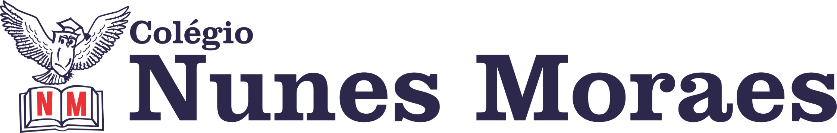 AGENDA DIÁRIA 3º ANO, 24 DE MARÇO1ª AULA: PORTUGUÊSCapítulo 05: Escrevendo a Ciência.      Págs.: 108 e 109.Objetos de conhecimento: Registro de experimento.Aprendizagens essenciais: Planejar e produzir, com a ajuda do professor, relatório de observação científica, considerando a situação comunicativa, os interlocutores, a finalidade ou o propósito, a circulação, o suporte, a linguagem do texto.Atividades propostas: Você escreve- Registro de experimento p.108 e 109, versão final do registro de experimento.2ª AULA: INGLÊSBom dia! Na aula de hoje o/a estudante acompanhará:Resolução da preparatória de inglês para 1a etapa.Conteúdo: capítulos 1 ao 4. 3ª AULA: PORTUGUÊS.Capítulo 05: Escrevendo a Ciência.      Págs.: 104 a 107.Objetos de conhecimento: Pontuação. Emprego de E e I ao final de palavrasAprendizagens essenciais: Identificar a função na leitura e usar na escrita de textos ponto final, vírgula, ponto de interrogação e ponto de exclamação. Usar corretamente as letras E e I no final de palavras.Atividades propostas: Compreendendo a língua p.104, 105 e 107.Atividade para casa: Compreendendo a língua p.106.4ª AULA:AVALIAÇÃO DE HISTÓRIA.Bons estudos e uma ótima quinta-feira!